Journée découverteLe Réalignement Spirituel®29 octobre 2022 près d’Avignon… se relier avec son Axe Centrale comme un arbre majestueuxLe matin entre 10h00 et 11h00:  Conférence sur le processus holistique du Réalignement Spirituel - Les débuts d'un soin miraculeux
- la médecine quantique et nos facultés illimités
- l'ADN et son rôle du chef d'orchestre dans notre corpsEntre 11h00 et 12h00: Soin collectif  "L'alchimie Spirituel"  - harmonisation des différents systèmes du corps (glandes endocrines, organes, système vasculaire et digestif)- renouvellement des cellules - transmutation des métaux lourds et des toxines- dépollution des champs énergétiquesA midi: "Nature en conscience"- bénédiction des règnes de la nature- pique-nique partagé - écoute du chant des plantes grâce à un appareil qui fait l'interface entre l'être de la plante et l'humainEntre 14h00 et 18h00:Séances du Réalignement Spirituel  - après réservation jusqu'au 22.10.22  par mail ou téléphone A bientôt avec joie,   AlexandraGuérisseuse du Réalignement Spirituel06 12 86 85 54www.realignementspirituel.fr       alexandra.lene@free.fr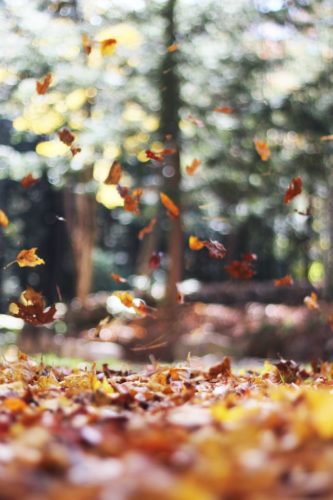 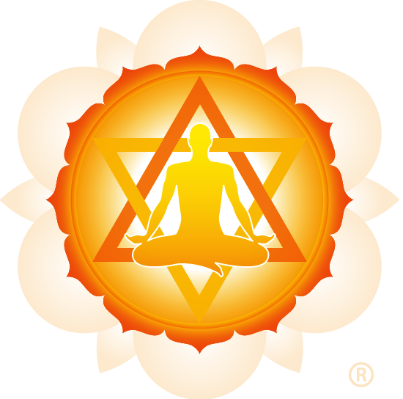 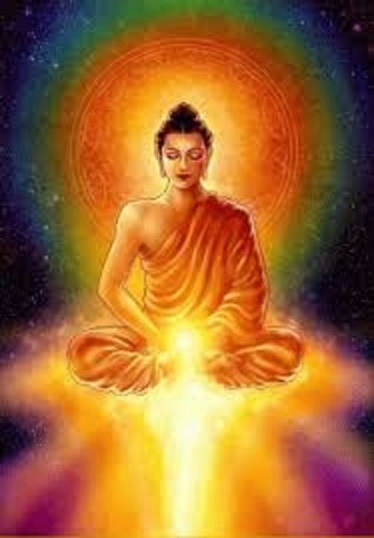 